Version ControlIntroductionThis document has been written as a guide to cover the access of Gmail / Google Classroom when not on a trust device.Accessing Gmail from HomeThe simplest way to access Gmail from home is simply by using a slightly longer link than normal. In your web browser if you go to https://mail.google.com/a/bluecoat.uk.com the below login box will appear;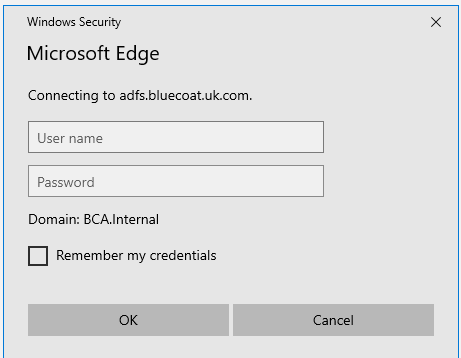 At this screen simply enter the normal username and password you use on the school computers this will then log you into Gmail ready for use as per the below;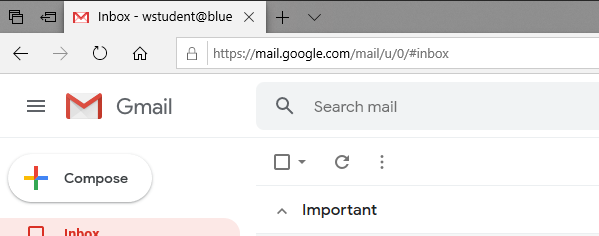 Accessing Google Classroom from HomeThe simplest way to access Google Classroom from home is by using a slightly longer link than normal. In your web browser if you go to https://classroom.google.com/a/bluecoat.uk.com the below login box will appear;At this screen simply enter the normal username and password you use on the school computers, this will then log you into Classroom ready for use as per the below;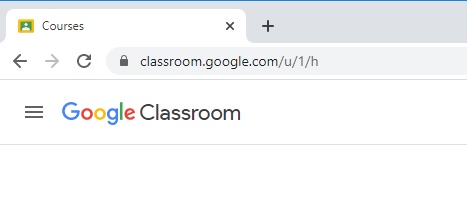 Version NumberAuthorDescription of Changes Madev0.1Michael BinnsInitial Draft